ПОЛОЖЕНИЕо международном культурно-образовательном квест-конкурсе «IT-Рождество и Новый год вокруг света»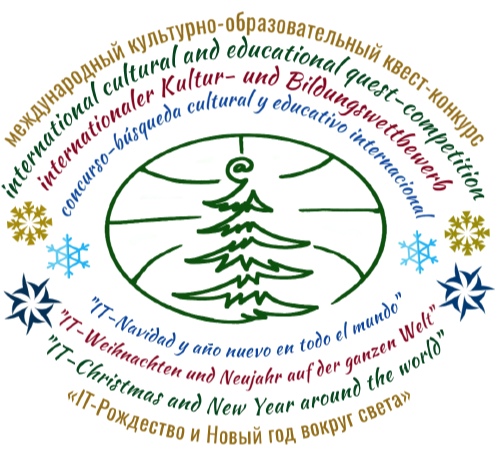 Обращение к участникам конкурсаДорогие ребята, уважаемые родители, педагоги, все те, кто любит и ждет самого волшебного праздника на Земле - Рождества и Нового года.И не важно, придет в ваш дом Санта Клаус, Дед Мороз со Снегурочкой или другой сказочный персонаж; и будет это в декабре, январе или феврале... Важно чувство обновления, новые мечты и добрые пожелания, связанные с этими днями.Поэтому мы решили объявить этот всемирный конкурс…Общие положения. Международный культурно-образовательный квест-конкурс «IT-Рождество и Новый год вокруг света» (далее – конкурс) разработан коллективом единомышленников. Авторами идеи квест-конкурса являются: Увэ Инго Крюгер и Екатерина Львовна Кудрявцева (ФРГ). Организаторы квест-конкурсаМеждународный методсовет по многоязычию и межкультурной коммуникации при ОЦ ИКаРуС (ФРГ);ГБУ ДПО РО РИПК и ППРО (Россия);Елабужский институт ФГАОУ ВО КФУ (Россия);НКО «Хранители времен» (Россия)Члены оргкомитета квест-конкурсаСветлана Сергеевна Усенко (доцент кафедры управления образованием ГБУ ДПО РО РИПК и ППРО, г. Ростов-на-Дону, Россия)  Наталья Валерьевна Лоскутова (руководитель русской школы при ассоциации «Радуга», г. Барселона, Испания)Екатерина Львовна Кудрявцева (кандидат педагогических наук, PhD; научный руководитель международных сетевых лабораторий ЕИ ФГАОУ ВО КФУ «Инновационные технологии в сфере поликультурного образования», эксперт Федерального реестра научно-технической сферы РФ, член правления ОЦ ИКаРуС, методист и методический директор ряда онлайн-школ, г. Гюстров, ФРГ)Игорь Леонидович Котов, кандидат исторических наук, профессор Академии военных наук, полковник в запасе, президент НКО «Офицерский клуб» г. Москва, Россия. IT-сопровождение квест-конкурса:Пуляевская Александра Михайловна (разработчик веб и мультимедийных приложений, ООО Центр «Златоуст», г. Санкт-Петербург, Россия);Усенко Игорь Александрович (студент 1 курса Института сферы обслуживания и предпринимательства (филиал) ДГТУ в г. Шахты, Россия). Цель квест-конкурсаОсновной целью квест-конкурса является знакомство с рождественскими и новогодними местами, традициями и объектами в регионах и странах, в местных и национальных культурах. По результатам конкурса планируется создание общедоступной квестовой IT-карты мира по теме: «Рождество и Новый год вокруг света». Участники квест-конкурсаПринимать участие в квест-конкурсе могут все желающие без ограничения возраста, религии и места проживания.Возможно индивидуальное и групповое участие.Квест-конкурс реализуется его организаторами и сопровождающими по обоюдному согласованию действий с участниками посредством сети Интернет и (или) специальных платформ web-конференций. Сроки и место проведения квест-конкурсаКонкурс проходит исключительно в IT-формате (онлайн) в сети Интернет и использует специальные приложения google и другие решения.Квест-конкурс проводится в период с 15 ноября 2020 г. по 7 января 2021 г. включительно.График конкурса:- объявление конкурса 15 ноября 2020 г.- прием работ на конкурс 15 ноября - 15 декабря 2020 г.- обработка работ как интерактивной карты, основы для квеста - 1 декабря 2020 г. – 6 января 2021 г.- объявление победителей конкурса - 7 января 2021 г.Языки конкурсаОсновной язык конкурса - русский. Приветствуется использование в описании объектов их наименований на том языке, который для них является «родным».Критерии оценки работ участников конкурса- оригинальность выбора объекта (не типичный объект, а семейная реликвия или знаковый именно для Вас и Вашего места проживания, ...)- внимательное отношение к заполнению «паспорта» объекта (правильное указание названий на русском и (при наличии) другом языке, дат и фактов в связи с данным объектом)- интересный вопрос к объекту (НЕ на знание дат и т.п., а на логику, внимание, креативность; важно, чтобы ответ нельзя было просто прогуглить, а нужно было подумать, внимательнее всмотреться в объект и прочитать его «паспорт», присланный вами)В случае обнаружения плагиата работы с конкурса снимаются!В случае выдачи взрослых работ за детские – работы с конкурса снимаются! У вас есть возможность участия не только индивидуально, но и семьями, группами, классами!Условия и порядок участия в квест-конкурсеМы ждем для участия в конкурсе от каждого участника (индивидуального или группового) и на каждый вопрос-объект квеста - 1 (один) мейл.Мейл для отправки работ на конкурс: ITChristmass@gmail.comТема мейла: ФИО индивидуального участника, СТРАНА или ФИО лидера группы, СТРАНА.В самом мейле: ФИО, возраст, страна, город участника (участников). По желанию - организация, которую участник представляет и ее тип (детский сад, школа, вуз, центр допобразования и т.д.)Рассказ о том объекте (здании, памятнике, игрушке, елочном украшении и т.д.), который сфотографирован и прислан на конкурс. Длина рассказа не более 20 слов. Обязательно: название объекта, его точное местоположение, указание - если это семейная реликвия, год возникновения объекта (хотя бы примерно) и культура, к которой он относится.Вопрос (КВЕСТОВЫЙ!) по данному объекту. Ответ на этот вопрос.Скопируйте данный текст в мейл (ОБЯЗАТЕЛЬНОЕ УСЛОВИЕ, чтобы мы могли работать с вашими материалами!): Я согласен (согласна) с использованием, обработкой, сохранением и публикацией на всем пространстве сети интернет (без ограничений) своих данных (данных своего ребенка, участника конкурса) (ФИ, населенный пункт, страна, возраст) и присланных мной материалов. Я проинформирован(а), что могу отозвать данное согласие в отношении публикации своих фамилии и имени, а также возраста; и что остальные данные отзыву от публикации не подлежат. Отправкой своих материалов на конкурс я подтверждаю данное согласие.В прицепке к мейлу: ваше авторское фото объекта (качественное, при хорошем освещении, размер не менее 1 МБ). Формат фото jpg, bmp, png. Другие форматы не принимаются!На конкурс принимаются ТОЛЬКО мейлы, соблюдающие все перечисленные условия!Награды конкурсаАвторы и организаторы конкурса установили следующие награды победителям, призерам и участникам конкурса:1 место - подарочный сертификат на 100 евро + сертификат победителя всемирного конкурса2 место - подарочный сертификат на 50 евро + сертификат победителя всемирного конкурса3 место - подарочный сертификат на 20 евро + сертификат победителя всемирного конкурсаПриз симпатий членов жюри - электронные издания + сертификат лауреата всемирного конкурсаЭлектронные сертификаты участников получают все участники, работы которых отвечают критериям, установленным данным положением конкурса.Авторские праваКаждый участник квест-конкурса автоматически дает свое разрешение на использование разработанного им продукта авторам и организаторам квест-конкурса в любых целях, связанных с целями и задачами самого конкурса без уведомления авторов и без выплаты авторского вознаграждения.Авторы и организаторы квест-конкурса оставляют за собой право использовать продукты квест-конкурса в любых печатных и электронных средствах массовой информации для информирования общественности о проведении квест-конкурса и его итогах.Авторы и организаторы квест-конкурса обязуются указывать имя автора продукта (в случае использования продукта в любом виде).Предоставление продуктов, созданных в рамках реализации квест-конкурса, является автоматическим согласием участника квест-конкурса с вышеприведёнными условиями и не подлежит отзыву.01.11.2020 г.     						г. Ростов-на-Дону, Россия								г. Елабуга, Россия								г. Москва, Россия								г. Барселона, Испания								г. Гюстров, Германия